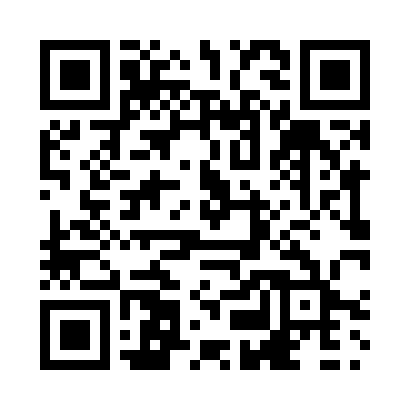 Prayer times for St. Bride's, Newfoundland and Labrador, CanadaMon 1 Jul 2024 - Wed 31 Jul 2024High Latitude Method: Angle Based RulePrayer Calculation Method: Islamic Society of North AmericaAsar Calculation Method: HanafiPrayer times provided by https://www.salahtimes.comDateDayFajrSunriseDhuhrAsrMaghribIsha1Mon3:135:161:116:379:0511:082Tue3:145:171:116:379:0511:083Wed3:145:181:116:379:0411:084Thu3:155:181:116:369:0411:085Fri3:155:191:116:369:0411:076Sat3:165:201:126:369:0311:067Sun3:175:211:126:369:0311:058Mon3:195:211:126:369:0211:049Tue3:205:221:126:369:0211:0310Wed3:225:231:126:359:0111:0211Thu3:235:241:126:359:0011:0112Fri3:255:251:126:359:0010:5913Sat3:265:261:136:348:5910:5814Sun3:285:271:136:348:5810:5615Mon3:305:281:136:348:5710:5516Tue3:315:291:136:338:5610:5317Wed3:335:301:136:338:5610:5218Thu3:355:311:136:328:5510:5019Fri3:375:321:136:328:5410:4820Sat3:395:331:136:318:5310:4721Sun3:405:341:136:318:5210:4522Mon3:425:351:136:308:5110:4323Tue3:445:361:136:298:5010:4124Wed3:465:371:136:298:4810:3925Thu3:485:391:136:288:4710:3826Fri3:505:401:136:288:4610:3627Sat3:525:411:136:278:4510:3428Sun3:545:421:136:268:4410:3229Mon3:565:431:136:258:4210:3030Tue3:575:451:136:248:4110:2831Wed3:595:461:136:248:4010:26